Пресс-релиз – информирование субъектов хозяйствования о типичных нарушениях природоохранного законодательства за период с 20.05.2022- по 02.06.2022 годаИнформация для субъектов хозяйствования о типичных нарушениях природоохранного законодательстваЧечерская районная инспекция природных ресурсов и охраны окружающей среды (далее – инспекция) информирует, о типичных нарушениях природоохранного законодательства, за период с 20.05.2022- по 26.05.2022 года.Так в ходе контрольных мероприятий  были выявлены следующие нарушения:Установлены многочисленные факты несанкционированного размещения отходов (бой шифера, древесные отходы, бытовые и др.). 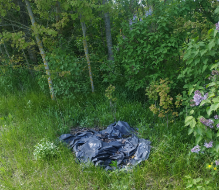 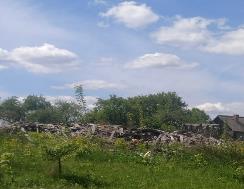 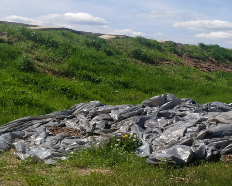 Установлены факт наличия аварийных деревьев на землях общего пользования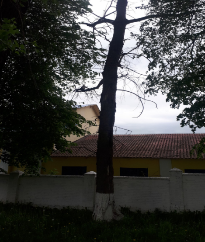 С начала года инспекцией проведено 130 контрольных мероприятий, по результатам которых выдано 115 рекомендации, 11 предписаний. Также, за нарушение природоохранного законодательства к административной ответственности с выплатой штрафа привлечено 5 физических и юридических лица, на общую сумму – 4832 рублей. к 28 лицам была применена профилактическая мера воздействия с вынесением – предупреждения.